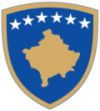 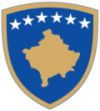 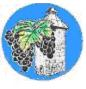 SHKURTESAT IT 		Teknologji e Informacionit OSBE		Organizata për Siguri dhe Bashkëpunim në Europë OJQ		Organizata Jo-Qeveritare OSHC		Organizata të Shoqërisë Civile MAP		Ministria e Administratës Publike MAPL		Ministria e Administrimit të Pushtetit Lokal SWOT	Strengths-Weaknesses-Opportunities-Threats USAID	United States Agency for International Development  TEAM		Transparent, Effective and Accountable Municipalities ZIMP		Zyra për Informim dhe Marrëdhënie me PublikunHYRJEKomuna e Rahovecit ka përvoja të vlefshme në aspektin e komunikimeve strategjike nga e kaluara. Në vitin 2017, në bashkëpunim me OSBE-në, Kuvendin dhe OJQ-të vendore, Komuna ka hartuar Strategjinë për Informim dhe Komunikim 2017–2021, përmes të cilës vuri themelet për një komunikim më të strukturuar me audienca të ndryshme. Në vazhdën e këtyre përpjekjeve, Kuvendi i Komunës ka miratuar Rregulloren komunale për transparencë me synimin që ta harmonizojë atë me ndryshimet në Udhëzimin Administrativ të MAPL-së 04/2018 mbi Transparencën e Komunave. Ky veprim është pasuar me hartimin e Planit të Veprimit për Transparencë në Komunë 2019-2023, si një dokument i rëndësishëm për sigurimin e një transparence sa më të plotë.Komuna e Rahovecit, mbetet në mesin e komunave të pakta që ka pasur progres në përmbushjen e indikatorëve vlerësues të Transparometrit të komunave ndër vite, dhe për rrjedhojë, komuna në vitin 2020 u rendit e para në shkallë vendi (IKD, Transparometri Komunal 2020, IKD, 2021). Strategjia për Informim dhe Komunikim 2022-2025 është zhvilluar mbi aspiratat e komunës për të avancuar me hapa të shpejtë duke përfituar nga avantazhet që ofrojnë zhvillimet e teknologjisë së informacionit dhe përdorimi i shtuar i mediave të reja si kanale të komunikimit. Përmes këtij dokumenti do të kërkohet një reagim proaktiv i audiencave ndaj aktiviteteve dhe projekteve të komunës, e për rrjedhojë edhe fuqizim të marrëdhënieve dhe ndërveprimit me qytetarë, media, organizata të shoqërisë civile, hisedarë dhe partnerë që mbështesin nismat e komunës. Kjo do të arrihet përmes thellimit të praktikave të komunikimit me audiencat e brendshme dhe të jashtme duke përdorur kanale të përshtatshme dhe efikase të komunikimit. Së këndejmi, Strategjia për Informim dhe Komunikim 2022-2025 është e një rëndësie të veçantë si për krijimin e urave të ndërveprimit me aktorë të ndryshëm ashtu dhe për ngritjen e imazhit dhe reputacionit të komunës. Pjesë integrale e kësaj strategjie është edhe komunikimi i brendshëm, si një komponentë që përqendrohet në përmirësimin e praktikave të komunikimit dhe rritjen e motivimit të të punësuarve në përmirësimin e performancës individuale, ekipore dhe organizative. Bashkëpunimi, bashkërendimi dhe komunikimi efikas (si brenda drejtorive të caktuara ashtu edhe ndërmjet tyre) si dhe përmirësimi i vazhdueshëm i kushteve dhe marrëdhënieve në punë përbëjnë parakushtet themelore për rritjen e motivimit dhe performancës në punë. Me qëllim të krijimit të parakushteve për zbatimin e objektivave të Strategjisë për Informim dhe Komunikim 2022-2025, Komuna do të krijojë mundësi optimale për ngritjen e kapaciteteve teknike dhe profesionale të Zyra për Informim dhe Marrëdhënie me Publikun, kurse në raste të veçuara do të angazhojë edhe ekspertë të jashtëm me qëllim të avancimit të nivelit të komunikimeve në administratën komunale. Aktivitetet e parapara me këtë strategji janë dizajnuar mbi bazën e një analize gjithëpërfshirëse të proceseve dhe mekanizmave të komunikimit dhe efikasitetit të tyre në performancën e komunës në disa elemente kyçe. Mbi bazën e kësaj analize janë identifikuar mundësitë për përmirësim, të cilat janë përkthyer në objektiva, mesazhe dhe kanale të komunikimit dhe mekanizma për marrjen e informatave kthyese.Hartimi i Strategjisë Komunale për Informim dhe Komunikim 2022-2024 do të realizohet me mbështetjen teknike dhe profesionale të USAID përmes projektit Komuna Transparente, Efektive dhe Llogaridhënëse (Transparent, Effective and Accountable Municipalities). SFONDIProfili i komunësKomuna e Rahovecit shtrihet në pjesën qendrore dhe jugore të rrafshit të Dukagjinit dhe është i ndarë në tri tërësi ose mikro-regjione: rrafshi-luginor, kodrinor dhe malor. Në veri, Rahoveci kufizohet me Komunën e Klinës (me distancë rreth 45 km), në verilindje me Komunën e Malishevës (rreth 16 km), në juglindje me komunën e Suharekës (rreth 17 km) dhe atë të Mamushës, në jug me Komunën e Prizrenit (25 km), dhe në perëndim me komunën e Gjakovës (28 km). Rahoveci  është në një largësi rreth 60 km nga kryeqendra e Kosovës, Prishtina. Popullsia e përgjithshme e Rahovecit, sipas regjistrimit të vitit 2011, është 56.208 banorë, prej të cilëve shumica dërrmuese janë shqiptarë (55.166, 98.5%), romë, ashkali dhe egjiptas 787, serb 166, dhe të tjerë 38. Zhvillimi ekonomik në komunën e Rahovecit është orientuar me së shumti në bujqësi, vreshtari dhe perime kulturë. Vlerësohet se rreth 65% e popullatës sigurojnë ekzistencën nga aktivitetet bujqësore. Komuna e Rahovecit disponon me rreth 50 % të sipërfaqeve të vreshtave të Kosovës si dhe kapaciteteve përpunuese. Komuna në vazhdimësi ka bërë përpjekje që të përmirësojë kushtet e të bërit biznes dhe kjo së fundmi është reflektuar me një vlerësim pozitiv nga raporti  “Indeksi i konkurrueshmërisë së komunave 2020” ku janë prezantuar gjetjet e vlerësimit të qeverive lokale në bazë të mjedisit përkrahës për zhvillim të bizneseve. Rahoveci në këtë aspekt është renditur në mesin e komunave me performancën më të mirë (vendi 4, 7.3 nga 10 pikë të mundshme) dhe me një rritje të ndjeshme vit pas viti. Një nga indikatorët matës të këtij vlerësimi është edhe transparenca në informim, ku komuna ka regjistruar një performancë shumë të mirë – 8.77 nga 10 pikë të mundshme.) Komuna e Rahovecit ka predispozita kryesisht për zhvillimin e turizmit kulturor duke pasur parasysh se mbështetet te trashëgimia kulturore dhe arkitekturore: shtëpitë tradicionale, turizëm kulturor arkeologjik, shpella, hamame, trashëgimi arkitekturore dhe fetare.Në komunën e Rahovecit zhvillohen aktivitete të shumta kulturore, një peshë të madhe të të cilave e mbajnë Qendra Kulturore “Mensur Zyveraj” në Rahovec, Shtëpia e Kulturës në Krushë të Madhe, Shtëpia e Kulturës në Hoçë të Madhe, Shtëpia e Kulturës në Ratkoc “Jah Hoti”, Shtëpia e Kulturës në Xërxe, Shtëpia e Kulturës në Drenoc “Feim Gashi”, Qendra Rinore në Rahovec “SHL Kosova”. Po ashtu Muzeu Ali Haska, Shtëpia Muze Ukshin Hoti, Muzeu i Anadrinisë, Shtëpia Muze e fshatit Celinë, Galeria e Arteve që ka ambiente solide për ekspozim, Shtëpia Muze e Skender Rexhepit, dhe Kompleksi memorial i UÇK Gexhë janë evidentuar si objekte të trashëgimisë kulturore e historike.Në qendër të qytetit janë të vendosura monumentet historike të ndërtuara këtu e katër shekuj më parë: Teqeja e Madhe - Helvetive, Teqja Rufai; Teqja Melami; Sahat Kulla e ngritur në vitin 1791; pesë xhamitë si dhe teqetë tjera si në qytet ashtu edhe në rrethinë.Në territorin e komunës së Rahovecit figurojnë monumente kulturore e arkitektonike të evidentuara si monumente të trashëgimisë kulturore si: Kalaja e Durmanit, Kalaja “Maja e Shkodranit”, Shtëpia e Verës, Kalaja e Dafinës, Kalaja e Gradinës, Kështjella në malin Gradish, Kalaja Ilire në Gradish, Shtigjet e ecjes, Shtëpia e Qamil Vuçiterrnes, Bujtina e Familjes Sada, Bujtina e familjes Bugari, Shtëpia e vjetër e Bajram Ramë Bellaqës, Shtëpia e Ahmet Hasan Morinës, Shtëpia e Malush Avdyl Morinës, Kulla e Heronjve në Opterushë, Kulla e Ismet Çmeges, Kulla e Haxhimustafëve, Gërmadhat e Kullës së Hundozëve, Kulla e Ukë Çantës, Kulla e Mahmut Pashë Rrotulla, Kulla e Lamë Ukës, Kulla e Sali Bajraktarit, Kulla e Metë Berishës.Monumentet e trashëgimisë fetare: Xhamia e Sokolit, Xhamia e Kasumit, Xhamia e Qamil KasapitGermadhat e Kishës, Minarja e Xhamise së Vjetër, Tyrbja e Sheh Ibrahimit, Xhamitë e fshatrave, Teqeja e Sheh Halitit, Tyrbja e Sheh Halitit, Tyrbja e Dervish Latifit, Tyrbja e Sheh Fetahut, Tyrbja e Dervish Shabanit, Tyrbja e Dervish Ibrahimit, e Shyt Alisë, Tyrbja e Ushtarit të panjohur, Tyrbja e Haxhi Zymerëve, Tyrbja e Muharem Dervishit, Oda e dervishëve, Tyrbja e Dervish Hysenit, Tyrbja e Dervish Ahmetit, Tyrbja e Vogël.Mullinjtë: Mulliri i Vuçiternëve, Mulliri i Dilë Nezirit, Mulliri i Haxhi Çantës, Mulliri i Rrustem Oruqit, Mulliri i Hoxhajve, Mulliri i vjetër i Berkiqit, Mulliri i Nasip Himajt, Mulliri i Musa Destan Bellaqës, Mulliri i Xheladin Agës.Në fshatin Hoçë e Madhe, në jug të qytetit të Rahovecit, të njohur për vreshtat dhe verërat e saj,  ndodhen objekte të rëndësishme të trashëgimisë kulturore dhe historike. Në vitin 1198 Duka i madh Stevan Nemanja dhuroi prodhimet e regjionit, manastirit të Hilandarit (Mt. Athos), përderisa kjo zonë në mesjetë u bë qendër e madhe komerciale dhe kulturore. Në të janë 12 kishat; Shën Nikolla, Shën Xhoni, Shën Stefan – shekulli i 14-të, Kisha e Dielës së Shenjtë, Shën Parasku, Shën Ana, Shën Lluka dhe Shën Pjetri – shekulli i 16- të, Shën Virgjina dhe Shën Elia. Ekskluzive për nga rariteti, janë dhe depot e mëdha të verës, në qendër të fshatit me fuçitë e larta deri në 5 metra dhe 4 m të gjera.Në komunën e Rahovecit janë të evidentuara dy zona që kanë karakter të veçantë të mbrojtjes: (1) Manastiri i Zoqishtës, dhe (2) Fshati Hoqë e Madhe.Trashëgimia shpirtërore: Festa e vjeljes së rrushit “Hardh Fest”, Festivali “Anadrinia Jehon”, Festivali mbarëkombëtar i poezisë, Festivali mbarëkombëtar i këngës shqipe dhe “Agrofesta”.Administrata komunale Administrata komunale në Rahovec është e organizuar në 12 drejtori: Drejtoria për Administratë e Përgjithshme, Drejtoria për Arsim, Drejtoria për Buxhet dhe Financa, Drejtoria për Shëndetësi dhe Përkujdesje Sociale, Drejtoria për Ekonomi, Zhvillim dhe Turizëm, Drejtoria për Gjeodezi, Kadastër dhe Pronë, Drejtoria për Shërbime Publike Komunale, Drejtoria për Bujqësi, Pylltari dhe Zhvillim Rural, Drejtoria për Urbanizëm, Planifikim dhe Mbrojtje të Mjedisit, Drejtoria për Kulturë, Rini dhe Sport, Drejtoria për Punët Inspektuese, dhe Drejtoria për Mbrojtje dhe Shpëtim. Në kuadër të administratës, më saktësisht në kuadër të Kabinetit të Kryetarit të Komunës, funksionojnë edhe njësi më të vogla organizative, si: Zyra e Avokatit të Komunës, Zyra për Integrime Evropian, Zyra e Burimeve Njerëzore, Zyra Ligjore, Zyra për Auditim të Brendshëm, Zyra për Informim dhe Marrëdhënie me Publikun, Zyra e Prokurimit, Zyra Komunale për Komunitete dhe Kthim, Zyra për Barazi Gjinore, Njësia Komunale për të Drejtat e Njeriut, dhe Zyra për Lektorim. Zyra për Informim dhe Marrëdhënie me Publikun Zyra për Informim dhe Marrëdhënie me Publikun në administratën komunale të Rahovecit përbëhet nga vetëm një zyrtar për informim publik, i cili mbështetet nga zyrtari për teknologji të informacionit. Në kuadër të kabinetit të Kryetarit është zyrtarja e emëruar për marrëdhënie me publikun, e cila ushtron edhe funksionet e zëdhënëses të komunës.  Zyra për Informim dhe Marrëdhënie me Publikun kujdeset për transparencën e qeverisjes kundrejt publikut dhe siguron pasqyrimin e drejtë dhe të saktë të ngjarjeve dhe aktiviteteve të Kryetarit të Komunës, Kuvendit Komunal, drejtorive dhe njësive tjera të ekzekutivit. Në kuadër të funksioneve të saj, Zyra për Informim dhe Marrëdhënie me Publikun koordinon konceptimin, organizimin dhe zbatimin e fushatave me karakter informues apo të ndërgjegjësimit. Sektori mban kontakte të rregullta me përfaqësuesit e mediave, koordinon aktivitetet mediale të përfaqësuesve të komunës, ndërmjetëson në caktimin e intervistave të udhëheqësve komunalë për shtypin, monitoron mediat dhe informon kryetarin dhe drejtuesit e tjerë në lidhje me përmbajtjen e tyre.Më tej, Zyra për Informim dhe Marrëdhënie me Publikun mirëmban webfaqen e Komunës, duke publikuar të gjitha njoftimet për mbledhjet, informatat nga takimet e Kryetarit të Komunës, Kuvendit të Komunës dhe trupave të tij, planet dhe raportet e Kuvendit të Komunës dhe trupave të tij, si dhe koordinon publikimin e shpalljeve, konkurseve dhe tenderëve si dhe të gjitha informatat dhe publikimet tjera me rëndësi për qytetarët dhe opinionin e gjerë.Korniza ligjoreHartimi i kësaj Strategjie është i mbështetur në dispozitat e Kushtetutës së Republikës së Kosovës, Statutit të Komunës, Ligjit për Vetëqeverisje lokale, si dhe rregulloreve dhe udhëzimeve administrative që ndërlidhen me informimin e publikut, transparencën e komunave dhe krijimin e parakushteve për përfaqësim të drejtë dhe pjesëmarrje të qytetarëve në vendimmarrjen komunale. Kushtetuta e Republikës së Kosovës - bazohet në parimet e qeverisjes së mirë, transparencës, efikasitetit dhe efektivitetit në ofrimin e shërbimeve publike, duke u kushtuar kujdes të veçantë nevojave dhe brengave specifike të komuniteteve që nuk janë shumicë dhe pjesëtarëve të tyre.Ligji për Vetëqeverisjen Lokale Nr.03/L 040 - obligon  kuvendet e komunave që të miratojnë rregullore të posaçme për transparencë të organeve legjislative, ekzekutive dhe administrative të komunës. Statuti i Komunës së Rahovecit –përcakton parimet e përgjithshme të informimit të qytetarëve mbi vendimet dhe aktivitetet e komunës; komunikimit me qytetarë me qëllim të marrjes së rekomandimeve të tyre mbi dokumentet me interes të përgjithshëm; dhe mbi pjesëmarrjen e qytetarëve në aktivitete dhe procese të vendimmarrjes për dokumente të interesit të përgjithshëm sikurse janë buxheti, rregulloret, dokumentet strategjike etj.Rregullorja për transparencë – përcakton obligimet dhe përgjegjësitë e Komunës së Rahovecit dhe të zyrtarëve komunal për informim, komunikim dhe pjesëmarrje të qytetarëve në aktivitetet dhe në proceset e vendimmarrjes në komunë. Ligji për Qasje në Dokumente Publike nr. 03/L-215 - garanton të drejtën e secilit person fizik dhe juridik, pa diskriminim mbi çfarëdo baze, për të pasur qasje pas kërkesës në dokumentet e mbajtura, të hartuara, apo të pranuara nga institucionet publike. Udhëzimi   Administrativ (MAPL) Nr. 06/2018 për Standardet Minimale të Konsultimit Publik në Komuna – përcakton rregullat, parimet, format, procedurat dhe standardet minimale të konsultimit publik në komuna me rastin e zhvillimit të politikave, rregulloreve dhe akteve nënligjore  të komunës. Udhëzimi Administrativ nr. 04/2018 për Transparencë në Komuna - ka për qëllim forcimin e transparencës së organeve legjislative, ekzekutive dhe administrative komunale, rritjen e pjesëmarrjes së publikut në vendimmarrje në  nivelin   lokal  dhe  lehtësimin  e  qasjes së   publikut   në   dokumentet zyrtare të  komunës. Udhëzimi Administrativ Nr.01/2015 për Ueb-Faqet e Institucioneve Publike - është dokument që përcakton standardet, formën, dukjen dhe karakteristikat e tjera që duhet të kenë të gjitha ueb-faqet e institucioneve publike, duke përfshirë edhe ato të komunave.  GJENDJA AKTUALE ME KOMUNIKIMETViteve të fundit, Komuna e Rahovecit ka bërë përpjekje të vazhdueshme që të diversifikojë kanalet e komunikimit me audiencat të ndryshme me synimin që të sigurojë një informimin sa më gjithëpërfshirës, nivel të lartë të transparencës dhe llogaridhënies, si dhe një ndërveprim të intensiv me mediat dhe publikun, hisedarët, partnerët dhe donatorët e komunës. Ky komunikim përgjithësisht është realizuar përmes konferencave për shtyp, komunikatave për media, intervistave, tabelave të shpalljeve, buletinit mujor, kontakteve dhe vizitave të drejtpërdrejta me qytetarë, takimeve me Këshillat e Fshatrave, takimeve ne organizatat e shoqërisë civile, kontakteve afaristë, investitorë dhe donatorë, si vendorë ashtu edhe të jashtëm. Pa dyshim, kanalet më të rëndësishme të komunikimit që komuna sot ka në dispozicion janë uebsajti i komunës, llogaritë e komunës në Facebook dhe YouTube, si dhe buletini mujor. Perceptimet e qytetarëveSipas raportit “Perceptimi i qytetarëve mbi korrupsionin dhe transparencën komunale në prokurimin publik” (USAID TEAM, 2021), kënaqshmëria e qytetarëve me shërbimet komunale në përgjithësi është relativisht e mirë – 57.7% e qytetarëve janë shprehur shumë të kënaqur apo deri diku të kënaqur. Në po këto nivele duket të jetë edhe kënaqshmëria e qytetarëve kur është fjala për informimin që qeveria komunale ofron në mbulim të aktiviteteve të veta (60%).  Ky Raport flet për një performancë relativisht të mirë të komunës në raport me informimin mbi procesin e buxhetimit  - 37.8% e të anketuarve janë shprehur se janë të mirë informuar mbi aktivitetet e hartimit të buxhetit, e që përbën përqindjen më të lartë në shkallë vendi. Më tej, 40.9% e qytetarëve janë shprehur shumë të kënaqur apo deri diku të kënaqur me procedurat që ndiqen me rastin e alokimit të fondeve publike. Përmirësime të ndjeshme janë evidentuar në dy-tre vitet e kaluara në raport me pjesëmarrjen e qytetarëve në vendimmarrjen komunale – 18.9% e të anketuarve janë deklaruar se kanë ndjekur së paku një ngjarje të tillë të organizuar nga komuna. Sipas raportit “Perceptimi i qytetarëve mbi korrupsionin dhe transparencën komunale në prokurimin publik” (USAID TEAM, 2021), 11.1% e të anketuarve janë deklaruar se kanë ndjekur së paku një dëgjim buxhetor.   Websajti i komunës dhe platformat socialeKomuna përgjatë dy viteve të fundit ka bërë shumë përpjekje që të sigurojë publikimin e të gjitha dokumenteve me rëndësi në websajtin e komunës. Komuna ka arritur të krijojë një infrastrukturë të mirë për të gjithë ata që kërkojnë informacione në websajt. Është arritur që kategoritë kryesore, si: Kuvendi, Kryetari, Financat, Investimet, Lajmet, Konsultimet Publike dhe Prokurimi të jenë të pajisura me të gjitha informacionet e mundshme. Në vitet në vijim, Zyra për Informim në bashkëpunim me drejtoritë komunale do të vazhdojë ta avancojë përmbajtjen e faqes zyrtare në përputhje me kërkesat e kohës dhe Doracakun mbi Procedurat Standarde të Publikimit të Akteve dhe Dokumenteve Komunale në Uebfaqet e Komunave të hartuar nga MAPL në bashkëpunim me USAID TEAM. Përveç websajtit, komuna është e pranishme me llogarinë e saj në Facebook, e cila në vazhdimësi ofron informacione mbi ngjarjet dhe aktivitet e administratës komunale dhe Kuvendit. Në këtë drejtim, përveç rritjes së numrit të ndjekësve në rrjetet sociale, fokusi i Komunës për vitet në vijim është që përmbajtjen e informacioneve dhe mesazheve t’ia adaptojë natyrës specifike të platformave për komunikim social, në mënyrë që postimet e saj të jenë më tërheqëse për publikun e të gjitha moshave.  Transparenca dhe pjesëmarrja e qytetarëve në vendimmarrje Kuvendi  Komunës ka miratuar rregulloren mbi transparencën me synimin që ta harmonizojë atë me ndryshimet më të fundit në Udhëzimin Administrativ të MAPL-së 04/2018 mbi Transparencën e Komunave. Ky veprim është pasuar me hartimin e Planit të Veprimit për Transparencë në Komunë 2019-2023, si një dokument i rëndësishëm për sigurimin e një transparence sa më të plotë. Përparimet e komunës në aspektin e transparencës komunale janë evidentuar në hulumtimin e organizatave KDI dhe Aktiv  “Indeksi i Transparencës dhe Llogaridhënies Komunale 2019”, i cili klasifikon Rahovecin si komunën me transparencën më të madhe duke shënuar 85 nga 96 pikët e mundshme (88.5%). Në raportin e funksionimin e komunave të Kosovës të publikuar nga MAPL vitin 2019, Komuna e Rahovecit përmendet si komuna që ka organizuar numrin më të madh të konsultimeve publike për rregulloret komunale dhe për dëgjimet buxhetore. Po kështu, në Raportin e vitit 2021 (MAPL), komuna e Rahovecit vlerësohet për hartimin e planit zhvillimor, për realizimin e planit për të hyrat nga tatimi në pronë, për miratimin e planit për mbrojtjen e trashëgimisë kulturore dhe për vendosjen e pajisjeve për monitorimin e tyre. Vlerësimi më i rëndësishëm për performancën e komunës, gjithsesi është nga Transprometri Komunal, i cili qartas tregon se Komuna e Rahovecit mbetet në mesin e komunave të pakta që ka pasur progres në përmbushjen e indikatorëve vlerësues ndër vite. Për rrjedhojë, komuna në vitin 2020 u rendit e para në shkallë vendi (IKD, Transparometri Komunal 2020, IKD, 2021).“Transparenca e komunës së Rahovecit në vitin 2018 përmbushte 79.66 % të indikatorëve dhe ky vit radhitet si ndër vitet me më pak transparencë në këtë komunë. Krahasuar me vitin 2018, në vitin 2019 komuna e Rahovecit arriti të rriste përqindjen e përmbushjes së indikatorëve vlerësues në 88.54 %, si sinjal i një angazhimi permanent në përmbushjen e indikatorëve vlerësues. Përkundër sfidave të paraqitura për shkak të pandemisë COVID-19, nga të dhënat rezulton që komuna e Rahovecit edhe në vitin 2020 ka pasur progres në përmbushjen e indikatorëve me gjithsej 93.75 % të vlerësimit të përgjithshëm krahasuar me dy vitet paraprake përkatësisht në vitin 2018 dhe 2019, duke u renditur si komuna e parë në nivel vendi në përmbushjen e indikatorëve vlerësues”-Transparometri Komunal, 2020 (IKD, korrik 2021) - E fundit, por jo për nga rëndësia, Rahoveci është në mesin e shumë pak komunave që në mënyrë të rregullt publikon buletinin mujor, i cili ofron informacione mbi aktivitetet e administratës së komunës dhe Kuvendit përgjatë një muaji kalendarik. Marrëdhëniet me mediatZyra Komunale për Informim në Rahovec përbëhet nga vetëm një zyrtar, i cili asistohet nga Zyra IT. Duke pasur parasysh madhësinë e komunës, mund të thuhet se personeli i angazhuar, në numër edhe në kompetenca profesionale, është i pamjaftueshëm për të administruar me efikasitet punën e informimit dhe marrëdhënieve me publikun dhe mediat. Aktualisht, në territorin e Komunës së Rahovecit operon një televizion lokal (Rahoveci TV) dhe një radio lokale (Radio Aktiv) dhe kjo në vetvete paraqet një përparësi, sidomos duke pasur parasysh se spektri ekzistues i mediave me frekuenca kombëtare për të përcjellë ngjarjet në nivele lokale është zbehur shumë viteve të fundit. Një tjetër aspekt pozitiv është ekzistenca e shumë mediumeve online (portaleve), të cilat përveçse janë shumë aktive, kanë edhe një numër të konsiderueshëm ndjekësish (që arrijnë (deri mbi 25 mijë) – RahovecPost (26K), RahoPress (25K), Rahoveci Sot (25K), Rahoveci24 (20K), Rahoveci (5.6K), Rahoveci Tash (4.9K), Rahoveci Info (1.2K), Rahoveci Net (1.2K). Mediumet online përbëjnë kanale të rëndësishme për transmetimin e njoftimeve, informacioneve, shpalljeve dhe ngjarjeve a veprimtarive të ndryshme që organizohen nga komuna dhe për komunën.   Gjatë viteve në vijim, komuna do të kërkojë që të rrisë nivelin e komunikimeve duke u bazuar mbi praktikat tashmë të etabluara të komunikimit, profesionalizmin e zyrës për informim si dhe marrëdhënieve të shëndosha me mediat të ndërtuara ndër vite. Një vëmendje e veçantë do t’i kushtohet përdorimit të shtuar të mediave elektronike, platformat e komunikimit social, produksionit vizual dhe transmetimeve nga vendi i ngjarjes (livestreaming).Komunikimi i brendshëm Komunikimi brenda për brenda administratës komunale është avancuar organikisht përgjatë viteve dhe përbën një shtyllë të fortë që ka mbështetur komunikimin e jashtëm, por edhe ka dhënë një kontribut të madh në përmirësimin e praktikave të punës dhe motivimin e personelit për të përballuar me sukses dinamikat në rritje të qeverisjes lokale. Pavarësisht nga kjo, ka hapësira për ndërhyrje në mënyrë që të sigurohet një komunikim edhe më efikas në të gjitha drejtimet. Synimi i planifikimit të komunikimit të brendshëm përmes Strategjisë Komunale për Informim dhe Komunikim 2022-2025 është që të mundësojë qasje të mjaftueshme të personelit në informacionet e duhura për kryerjen e detyrave të ditëpërditshme dhe porosi e udhëzime nga menaxhmenti dhe eprorët (komunikim nga lart-poshtë), shkëmbime ndërsektoriale (komunikim i tërthortë) dhe do të promovojë një kulture organizative që promovon dëgjimin e zërit të secilit (nga poshtë-lart).Bashkëpunimi me aktorë dhe faktorë të tjerë Komuna vazhdon të kultivojë një bashkëpunim të shëndoshë me organizatat e shoqërisë civile. Për këtë arsye janë nënshkruar marrëveshje mirëkuptimi për rritjen e efikasitetit të shërbimeve komunale si dhe për krijimin e hapësirave për monitorimin e performancës së institucioneve komunale. Organizata joqeveritare vendore kanë një trajtim të veçantë kur është fjala për pjesëmarrjen e tyre në ngjarjet komunale, hartimin e politikave dhe pasurimin e legjislacionit, apo çështjeve të tjera me interes publik. Për më tepër, OJQ-të vendore janë të përfshira në organizimin e shumë ngjarjeve publike që kanë për qëllim rritjen e përfshirjes së qytetarëve në vendimmarrje.   Një vëmendje e veçantë i është kushtuar edhe bashkëpunimit me organet shtetërore, përfaqësive diplomatike dhe organizatat ndërkombëtare me synimin e bashkërendimit të veprimeve ne funksion të ngritjes së kapaciteteve të përgjithshme të komunës ne sferën e qeverisjes së mirë, mirëqenies së qytetarëve, por edhe në avancimin e infrastrukturës komunale përmes projekteve kapitale. Komuna edhe në të ardhmen do të vazhdojë të kultivojë marrëdhënie të shëndosha me aktorët e këtij niveli në mënyrë që të sigurohet një mbështetje më e madhe për projektet dhe nismat që tejkalojnë kapacitetet vetanake të komunës. Promovimi dhe marketingu i KomunësNë një stad zhvillimi që ka arritur sot, komuna ka nevojë që të rrisë ndjeshëm nivelin e promovimit dhe marketingut të aseteve dhe pasurive të trashëgimisë kulturore, historike, turistike apo ekonomike. Komuna duhet të hulumtojë për forma kreative dhe ekonomikisht të përballueshme në promovimin e vlerave të saj, qoftë në formë të printuar apo digjitale. Zhvillimi i njësive të standardizuara të identitetet vizual të Komunës (slogani, flamuri, raportet, broshurat, publikimet, prezantimet PPT, fletoret, lapsat, plaketat e komunës, etj.) dhe realizimi i videove promovuese për destinacionet atraktive për vizitorë (Teqja e Madhe-Helvetive, Teqja Rufai; Teqja Melami; Sahat Kulla dhe Vreshtat e Rahovecit) janë disa nga hapat që duhet konsideruar në nisje, dhe e gjithë kjo do të duhej të kulminonte me hartimin e një strategjie të konsoliduar për promovimin dhe marketingun e komunës.Vlerësimi vetanak - Analiza SWOTAnaliza SWOT është kryer me qëllim që të merret një vlerësim vetanak i zyrtarëve të përfshirë në procesin e hartimit të kësaj strategjie të komunikimit duke marrë në konsideratë përparësitë, dobësitë, mundësitë për përmirësim, si dhe rreziqet eventual në raport me komunikimin efikas të administratës komunale. Më poshtë janë paraqitur vlerësimet e përgjithshme.   PARIMET E KOMUNIKIMIT Parimet e komunës për informim dhe komunikim do të bazohen në të drejtën e qytetarëve, mediave, organizatave të shoqërisë civile dhe partnerëve për qasje të lirë, të drejtë dhe të kohshme në informacionet që ndërlidhen me veprimtarinë e Komunës. Ndërveprimi me publikun dhe audiencat relevante do të jetë i vazhdueshëm, i hapur, gjithëpërfshirës, relevant dhe në besim reciprok. Këto parime mbështeten në elementet e mëposhtme:Informimi i kohshëm – nënkupton përpjekje të vazhdueshme për informim të kohshëm në lidhje me vendimet, aktivitetet dhe planet e saj në mënyrë që qytetarët nga ana e tyre të jenë në gjendje të veprojnë në përputhje me informatën e pranuar.Ndërveprimi – nënkupton ofrimin e mundësisë për qytetarët që të japin komentet, rekomandimet apo vërejtjet e tyre në lidhje me një informatë të cilin e pranojnë nga komuna. Kjo më pastaj i mundëson komunës që të ndërmarrë veprime konkrete në përputhje me kërkesat e qytetarëve me qëllim të përmirësimit të përmirësimit të performancës së saj.Përfshirja dhe mos-diskriminimi – Mesazhet e autoriteteve të komunës do arrijnë tek të gjitha komunitetet dhe grupet e interesit me synimin që të sigurohet një informimin i drejtë dhe në kohë i të gjithë qytetarëve, komunitetit të biznesit, komunitetit kulturor, organizatave të shoqërisë civile dhe grupeve tjera të interesit pa dallim gjinie, etnie, gjuhe, kulture apo religjioni. Transparenca dhe llogaridhënia – Udhëheqësit e komunës do të mbështeten në praktikat më të mira të transparencës dhe llogaridhënies për punën e tyre karshi qytetarëve të komunës.Shumëllojshmëria – nënkupton shfrytëzimin e sa më shumë mjeteve dhe formave të informimit dhe komunikimit duke përfshirë televizionet, radiot, gazetat, portalet elektronike, ueb faqja e komunës, rrjetet sociale, programet aplikacionet specifike të komunës etj.OBJEKTIVAT E KOMUNIKIMIT Komuna e Rahovecit synon që në vitet pasuese të krijojë një mekanizëm të qëndrueshëm të komunikimit të brendshëm, i cili do të shërbente si një bazament solid për të mbështetur komunikimin me aktorë të jashtëm dhe të marrëdhënieve me mediat, në mënyrë që të promovojë me korrektësi aktivitetet dhe të arriturat e veta, të nxisë pjesëmarrjen e qytetarëve në vendimmarrje, të shtojë dukshmërinë e vet para publikut, qoftë përmes paraqitjeve sistematike në publik ashtu edhe përmes përdorimit të mediave të reja.Pavarësisht rezultateve mbresëlënëse të evidentuara gjatë viteve të fundit në fushën e informimit, transparencës dhe llogaridhënies, ekzistojnë hapësira për përmirësim të mëtejmë në vitet në vijim, sidomos në drejtim të përdorimit të shtuar teknologjisë në komunikimet me audiencat e ndryshme, shtimit të burimeve njerëzore brenda Zyrës për Informim dhe Marrëdhënie me Publikun, si dhe në promovimin më të mirë të komunës dhe aseteve zhvillimore. Përmes planeve vjetore të komunikimit komuna do të synojë që të intensifikojë edhe marrëdhëniet me mediat dhe publikun e gjerë, në mënyrë që të amortizojë tendencat në rritje të qytetarëve që të informohen përmes burimeve dhe mediumeve që shquhen për pasaktësi dhe mungesë besimi.Duke u nisur nga analiza e gjendjes aktuale me komunikimet, Komuna e Rahovecit ka përcaktuar tre (3) objektiva kryesore të cilët do të synohet të realizohen përmes kësaj strategjie: Avancimi i komunikimit të brendshëm në administratën komunaleKrijimi i mekanizmave efikas për informim dhe marrëdhënie me media Rritja e transparencës dhe ndërveprimit me qytetarëAvancimi i komunikimit të brendshëm në administratën komunale Komunikimi i brendshëm është një komponentë e rëndësishme e institucioneve publike dhe jo vetëm, sidomos të atyre që në përbërjen dhe natyrën e vet janë më komplekse siç është rasti me administratat komunale. Komuna do të ndërmarrë veprimet e duhura për të ndërtuar një kulturë ku të punësuarit në administratën komunale ndjehen rehat dhe kanë besimin e mjaftueshëm për të shprehur mendimet e tyre në funksion të rritjes së rendimentit të punës dhe cilësisë së shërbimeve. Qëllimi parësor i avancimit të komunikimit të brendshëm është që ta bëjë administratën komunale një institucion të aftë për t’i paraprirë ndryshimeveKrijimi i mekanizmave efikas për informim dhe marrëdhënie me mediat Stadi zhvillimor në të cilin ndodhet aktualisht komuna e Rahovecit kërkon një rishikim prioritetesh ashtu që vëmendja në të ardhmen të përqendrohet te paraqitjet e strukturuara mediale, diversifikimit të kanaleve dhe materialeve komunikuese, përdorimit të shtuar të mediave të reja dhe digjitale dhe ndërveprimit të shtuar përmes faqes zyrtare të komunës në Internet. Në vitet në vijim, komuna synon që të rrisë praninë e saj në platformat sociale, si në aspektin sasior ashtu edhe në atë cilësor. Përpara hapjes së llogarive në platformat e tjera sociale, Komuna do të sigurohet që personeli në ZIMP të trajnohet për përdorimin efikas të tyre. Po ashtu, një vëmendje  veçantë do t’i kushtohet konsolidimit të marrëdhënieve me mediat, e sidomos atyre lokale, të cilat numerikisht janë të konsiderueshme dhe mund të ofrojnë një ndihmë të madhe në informimin e drejtë dhe të saktë në raport me veprimtarinë e institucioneve komunale.    Rritja e transparencës dhe pjesëmarrjes së qytetarëve në vendimmarrje Synimi parësor i kësaj Strategjie është që t’i mundësohet qytetarëve të komunës jo vetëm një qasje e lehtësuar në informacionet mbi aktivitete e Komunës, por edhe të nxisë përfshirjen e tyre në procesin e vendimmarrjes. Përmes kësaj strategjie Komuna kërkon të aplikojë një qasje komunikimi e cila hap shtigje për ndërtimin e një klime mirëbesimi. Thënë këtë, përmes kësaj strategjie komuna do të mirëmbajë mekanizimin efikas të transparencës, dhe do të stimulojë pjesëmarrjen  e qytetarëve në vendimmarrje duke kultivuar një bashkëpunim të avancuar me organizatat lokale të shoqërisë civile. Një vëmendje e veçantë do t’i kushtohet avancimit të komunikimit digjital, sidomos në raport me informimin dhe pjesëmarrjen aktive të komunitetit në vendimmarrjen komunale.     KANALET E KOMUNIKIMITNë dritën e zhvillimeve teknologjike, Komuna e Rahovecit do të angazhohet që komunikimet në vitet pasuese të përqendrohen te mediat e reja, të cilat mundësojnë një efikasitet më të lartë dhe ndërveprim të shtuar me të gjitha audiencat – qofshin të brendshme apo të jashtme.   Përgjithësisht, komunikimet e Komunës brenda përbrenda administratës komunale dhe me audiencat e jashtme do të kalojnë përmes kanaleve të renditura më poshtë: Emaili - Në një institucion zyrtar, emaili është një kanal i pazëvendësueshëm komunikimi edhe për faktin se përmbajtjet e mesazheve të emailit kanë pothuajse një status të komunikimit zyrtar. Duke pasur parasysh këtë fakt, është shumë me rëndësi që të punësuarit administratën komunale t’i avancojnë njohuritë për përdorimin e duhur dhe efikas të llogarive zyrtare, përtej normave të përcaktuara me rregullore dhe udhëzime administrative. Për këtë arsye, që në vitin e parë të kësaj Strategjie, Komuna do të shpërndajë Udhëzuesin për përdorimin e duhur dhe efikas të komunikimit me email. Intraneti qeveritar - Është një platformë e mirë për vendosjen e të gjitha informacioneve dhe dokumenteve relevante në një vend të vetëm, mundëson një qarkullim të lirë të informacionit dhe përbën një medium ku të punësuarit mund të shprehin idetë dhe mendimet e tyre. Aplikacionet qeveritare - janë një mundësi e mirë për komunikim dhe koordinim të brendshëm dhe ndërinstitucional sepse ofrojnë mundësojnë komunikimin përmes pajisjeve që sot secili i punësuar i ka në dispozicion. Në të ardhmen Komuna do të përpiqet që të shtojë përdorimin e aplikacioneve zyrtare të licencuara dhe që janë në pronësi të Qeverisë, si për shembull Skype for Business dhe Microsoft Teams. Webfaqja e Komunës https://kk.rks-gov.net/rahovec/ mbetet kanali më i rëndësishëm i komunës për komunikim zyrtar me audiencat e jashtme. Së këndejmi, faqja zyrtare në internet do të mirëmbahet rregullisht dhe do të shërbejë si një burim i rëndësishëm dhe i besueshëm i informimit për qytatërt  komunës dhe palët tjera të interesuara. Platformat e komunikimit social – Duke pasur parasysh rritjen gjithnjë e më të madhe të popullaritetit të mediave të reja (digjitale), komuna do të kërkojë për forma më efikase të pranisë së vet në platformat sociale. Në momentin aktual, Komuna e Rahovecit është e pranishme në platformën sociale Facebook dhe YouTube. Prania në platformat tjera sociale është një aspekt që do të adresohet që në vitin e parë (2022) me qëllim të hapjes së sa më shumë kanaleve të komunikimit digjital dhe përfshirjes së sa më shumë audiencave në komunikimet e ditëpërditshme. Mediat – Komuna në vazhdimësi është përpjekur të kultivojë marrëdhënie profesionale me përfaqësuesit e mediave. Zyra për Informim dhe Marrëdhënie me Publikun do të krijojë lista të konsoliduar të mediave me frekuenca lokale dhe kombëtare me qëllim që të pasqyrojë ngjarjet që meritojnë vëmendjen e publikut. Mediat online (portalet) me mbulim lokal, janë të shumta në numër dhe përbëjnë kanale të rëndësishme të transmetimit të informacioneve dhe mesazheve të komunës. Paraqitjet publike dhe në media – janë një formë efikase për t’iu drejtuar audiencave të ndryshme për çështje specifike dhe me rëndësi për zhvillimet në komunë. Në këtë kuadër do të intensifikohen konferencat për shtyp (të rregullta dhe të rastit), intervistat dhe debatet në media, takime jorformale me përfaqësuesit e mediave, inaugurime dhe promovim e nismave të ndryshme, shkrime autoriale dhe opinione për çështje specifike që ndërlidhen me qeverisjen lokale, etj.      Publikimet - janë një aspekt kyç i punës së komunës dhe prezantimit të saj. Ana përmbajtjesore dhe vizuale e publikimeve zyrtare do të rishikohet në mënyrë që të jenë më të kuptueshme dhe vizualisht më estetike, e për rrjedhojë edhe më të lexueshme nga publiku dhe grupet e interesuara. Po ashtu, si publikimet formale ashtu edhe ato me karakter promovimi dhe marketingu apo ato me karakter informimi e ndërgjegjësimi do të standardizohen në mënyrë që të arrihen standarde të pranueshme të vizibilitetit. Videot dhe fotografitë - Rëndësia e imazheve (videot dhe fotografitë) në komunikimet digjitale është rritur në mënyrë dramatike që nga dalja në skenë e platformave për komunikim social. Videot dhe fotografitë, edhe si të vetme dhe e pashoqëruar me narracion, ka aftësinë për të kapur vëmendjen e audiencës, duke gjeneruar interesim dhe përfshirje të madhe. Takime të strukturuara dhe të planifikuara për organizimin dhe udhëheqjen e takimeve publike të natyrave konsultative – takimet dhe debatet publike, takimet konsultative, dëgjimet buxhetore, takimet komunitare për nisma dhe projekte kapitale, etj. Tabelat e informimit – Komuna do të përkujdeset që në vendet më të frekuentuara të zonave urbane dhe rurale të vendosë tabelat të informimit të qytetarëve, në mënyrë që njoftimet, informacionet dhe mesazhet që duhen përcjellë te qytetarët të jenë të dukshme dhe të disponueshme për sa më shumë të interesuar. AUDIENCAT, MESAZHET DHE IMPAKTI I DËSHIRUAR Përmes kësaj strategjie komuna e Rahovecit kërkon të vendosë marrëdhënie të shëndosha dhe me interes reciprok me një numër të madh audiencash duke përcjellë mesazhe e duhura te audiencat e caktuara dhe duke respektuar mendimin e tyre në raport me çështjet e përbashkëta të interesit. Në këtë aspekt, është e rëndësishme që audiencave të caktuara t’ia përcjellim mesazhet e duhura në mënyrë që jo vetëm t’i informojmë për synimet dhe qëndrimet tona, por edhe që të ndikojmë në përmirësimin e mendimit të tyre për punën që bëhet nga komuna dhe eventualisht t’i bëjmë që të flasin pozitivisht dhe të avokojnë për interesat e komunës. Tabela më vijim, paraqet në formë të detajuar audiencat me të cilat synon të komunikojë komuna në një mënyrë të organizuar dhe të strukturuar përmes mesazheve të qarta dhe që nuk lënë hapësira për dëmtimin e marrëdhënieve reciproke. PLANIFIKIMI DHE VLERËSIMIZbatimi i kësaj strategjie do të mbështetet në planet vjetore të veprimit. (Shih Shtojcën 1 për planin vjetor të veprimit për informim dhe komunikim 2022). Vlerësimi i zbatimit të planit për komunikim dhe informim do të bëhet mbi baza vjetore nga Kabineti i Kryetarit në bashkërendim me Zyrën për Informim dhe Marrëdhënie me Publikun. Gjetjet mbi realizimin e planit do të shërbejnë si udhëzues për hartimin e planeve vjetore pasuese. ROLET DHE PËRGJEGJËSITËShtojca 1: Plani vjetor për informim dhe komunikim 2022 PLANI VJETOR I VEPRIMIT PËR INFORMIM DHE KOMUNIKIM 2022 AKTIVITETE TË PËRSËRITURA : Kostoja provizore: 1,500.00 EUROAKTIVITETE TË PËRSËRITURA : Kostoja provizore: 5,000.00 EURO(2,000.00 nga donacionet)Kostoja preliminare: 3,100.00 EURO(600.00 nga donacionet)BUXHETI PROVIZOR PËR VITIN 2022Fonde të komunës: 7.000.00 €Donacione nga partnerët: 2,600.00 €PËRPARËSITË AKTUALE TË KOMUNIKIMIT  Praktikat pozitive të komunikimit të brendshëm dhe marrëdhënieve me mediat. Kapacitetet dhe aftësitë profesionale të ZIMP për të ndërtuar përcjellë mesazhe të qarta dhe koncize. Marrëdhëniet profesionale me përfaqësuesit e mediave dhe OJQ-ve DOBËSITË AKTUALE TË KOMUNIKIMIT  Mungesa e burimeve njerëzore në ZIMPInteresimi në zbehje i mediave me frekuenca kombëtare për të ndjekur ngjarje të nivelit lokalMosnjohja e duhur e qytetarëve mbi besueshmërinë e lajmeve që plasohen nga mediat online (portalet)MUNDËSITË PËR RRITJE TË EFIKASITETIT Shtimi i kapaciteteve njerëzore në ZIMPPërdorimi shtuar i teknologjisë në rritjen e efikasitetit në komunikim me audiencat e ndryshme (mediat, grupet profesionale, OJQ-të, institucionet akademike, etj.) Krijimi njësive të identitetit vizual të komunës dhe brendimi (vizioni, slogani, mesazhet promovuese, etj.) në funksion të arritjes së objektivave të komunikimit.RREZIQET E MUNDSHMEMundësitë e kufizuara financiare të komunës për të mbështetur një plan intensiv komunikimi.Tendenca në rritje e qytetarëve që informohen përmes burimeve dhe mediumeve që shquhen për pasaktësi dhe mungesë besimi.Rritja e vazhdueshme pritejeve për shërbime më cilësore AUDIENCAMESAZHI:Çfarë duam që ata të mendojnë për ne?IMPAKTI I DËSHIRUAR:Çfarë veprimesh presim nga ta?Të punësuarit në administratën komunale të RahovecitAdministrata komunale bën gjithçka që është e mundur që të jetë një ambient ku të punësuarit mbahen të informuar, dëgjohen dhe mendimet e tyre respektohen;Administrata komunale është një ambient ku të punësuarit nxiten dhe inkurajohen që gjërat t’i bëjnë më ndryshe dhe më mirë; Administrata komunale është një ambient ku suksesi festohet, dhe ku meritorët vlerësohen dhe shpërblehenAdministrata komunale është një ambient ku secilit i jepet mundësia për të zhvilluar kapacitetet profesionale. Të flasin me pozitivitet mbi ambientin e punës në administratën komunale  dhe të promovojnë motivimin për të qenë në shërbim të nevojave dhe interesave të qytetarëve.Të ndjehen të lirshëm që përvojën e tyre ta vënë në funksion të nxitjes së risive dhe mënyrave kreative të ofrimit të shërbimeve.   Të jenë insistues në promovimin e meritokracisë dhe shpërblimit të arritjeve personale përtej pritjeve dhe planeve të paracaktuara.   Të bashkëpunojnë ngushtë me njësinë e personelit të administratës në identifikimin e fushave për ngritje profesionale. Qytetarët dhetaksapaguesit  e të gjitha kategorive Komuna e Rahovecit është e përkushtuar që përmirësojë cilësinë e qeverisjes.Shërbimet e komunës janë me kosto të arsyeshme dhe janë në përmirësim çdo ditë.Komuna mirëpret pjesëmarrjen dhe kontributin e qytetarëve në vendimmarrje. Komuna shpenzon me përgjegjësi dhe efikasitet paratë e taksapaguesve dhe donatorëve.Të shprehen pozitivisht për cilësinë e shërbimeve, qeverisjes dhe demokracisë në komunë. Të kenë mirëkuptim për efikasitetin dhe koston e shërbimeve që marrin nga komuna. Të kenë mirëkuptim për planifikimin e investimeve kapitale dhe rëndësinë e tyre për objektivat zhvillimor. Të kenë një perceptim pozitiv mbi përgjegjshmërinë dhe efikasitetin në shpenzimin e fondeve publike MediatUdhëheqja komunale është e përkushtuar për të rritur cilësinë e shërbimeve.Komuna e Rahovecit i shpenzon paratë e taksapaguesve në mënyrë të përgjegjshme dhe në interes të zhvillimit të komunës.Komuna është e hapur ndaj të gjitha interesimeve tuaja.Mbështetja juaj është e domosdoshme në luftimin e korrupsionit dhe keqqeverisjes.  Të mbulojnë ngjarjet që ndërlidhen me komunës në mënyrë të kohshme, saktë, të sinqertë dhe të paanshme.Të raportojnë për nismat dhe projektet pozitive të komunësTa konsiderojnë administratën komunale një burim të besueshëm të informacionit. Të ofrojnë kontributin e tyre në përmirësimin e transparencës, llogaridhënies dhe cilësisë së qeverisjes Organizatat e shoqërisë civile dhe organizatat profesionale Komuna është e hapur për bashkëpunim dhe mirëpret kontributin e OSHC-ve dhe organizatave profesionale Komuna do të mbështesë nismat dhe projektet e shoqërisë civile që kanë për synim përmirësimin e cilësisë së standardeve demokratike në komunë. OSHC-të janë një aleat i besueshëm i komunës në avancimimin e  praktikave të transparencës në shpenzimin e fondeve publikeTa konsiderojnë komunën si partner të rëndësishëm në mbështetjen e nismave dhe kauzave të tyre Të marrin pjesë aktivisht në vendimmarrje dhe të nxisin pjesëmarrjen dhe qytetarinë aktive Të mbështesin përpjekjet e komunës për qeverisje gjithëpërfshirëse. Të kontribuojnë në përmirësimin e cilësisë së shërbimeve komunale Komuniteti i biznesit dhe investitorët e mundshëm  Komuna e Rahovecit mbështetë krijim e një ambienti miqësor për të bërit biznes.Politikat tona fiskale janë të favorshme për zhvillimin e biznesit.Administrata komunale është e përkushtuar që të rrisë nivelin e cilësisë së shërbimeve.  Komuna synon të jetë një vend i mundësive dhe nxitëse e inovacionit.Ta konsiderojnë komunën si një partner të besueshëm në zhvillimin e bizneseve të tyre.Të flasin pozitivisht për nismat dhe përpjekjet e komunës në përmirësimin e ambientit afarist në komunë. Të kontribuojnë profesionalisht në përmirësimin e politikave dhe strategjive zhvillimore. Të inkurajojnë investitorët e huaj të investojnë në Rahovec. Institucionet e Kosovës (Qeveria, Kuvendi i Republikës, agjencitë qeveritare, etj)Mbështetja e Qeverisë është jashtëzakonisht e rëndësishme për zhvillimin e komunës.Administrata komunale është shumë e motivuar për të rritur cilësinë e shërbimeve.Investimet kapitale janë gjithmonë të menduara mirë dhe në përputhje me vizionin zhvillimor të komunës. Komuna ka nevojë për mbështetjen e qeverisë në ndërtimin e kapaciteteve të brendshmeTë mbështesin vizionin tonë për zhvillim të komunës.Të kenë parasysh specifikat e komunës dhe nevojave për fonde shtesë.  Të mbështesin nismat tona dhe kërkesat për investime kapitale. Të mbështesin kërkesat tona për zhvillimin profesional të personelit të administratës komunale. Partnerët ndërkombëtarë dhe donatorët Komuna është e përkushtuar të përmirësojë cilësinë e qeverisjes.Komuna e Rahovecit i shfrytëzon kontributet e donatorëve në mënyrë të përgjegjshme. Komuna e Rahovecit është një partner i besueshëm që kujdeset për qëndrueshmërinë e projekteve dhe investimeve.Të flasin me pozitivitet mbi partneritetin me komunën. Të na mbështesin në avokimin për grumbullimin e  fondeve për qëllime zhvillimore. Të mbështesin komunën në rritjen e cilësisë së qeverisjes, zhvillimit dhe demokracisë. Kryetari i KomunësNxit, promovon dhe mbështetë kulturën e komunikimit të hapur dhe efikas brenda administratës komunale dhe kujdeset për një komunikim të shëndoshë me audiencat e jashtme.Mbështetë zbatimin efikas të kësaj Strategjie.Zyrtari për Marrëdhënie me Publikun në kabinetin e Kryetarit  Mbikëqyrë zbatimin e kësaj Strategjie. Është përgjegjës për vlerësimin periodik (vjetor) të zbatimit të kësaj strategjie.Drejtorët e drejtorive komunaleNxisin dhe mbikëqyrin zbatimin e kësaj strategjie brenda drejtorive të tyre dhe informojnë Kryetarin dhe Nënkryetarin e komunës për progresin në zbatimin e saj. Furnizojnë ZIMP me informacione të cilat meritojnë publicitet dhe vëmendje të publikut.Koordinohen me ZIMP dhe me Kabinetin e Kryetarit për paraqitjet e tyre në media dhe publik.   Informojnë personelin e drejtorive me të cilat udhëheqin me zhvillimet që ndërlidhen me zhvillimet në komunë.Zyra për Informim dhe Marrëdhënieve me Publikun  (ZIMP) Është përgjegjëse për të mirëmbajtjen e faqes zyrtare të komunës në internet dhe llogarive në platformat sociale.Është përgjegjëse për informimin e saktë dhe të kohshëm përmes kanaleve të komunikimit në dispozicion të komunës. Kontribuon në pasurimin e formave të komunikimit dhe mbanë të informuar Kryetarin e Komunës për mbarëvajtjen e komunikimit të jashtëm. Në bashkëpunim me kabinetin e kryetarit sigurohet për zbatimin e plotë të Planit të Transparencës. Të punësuarit në administratën komunale Kontribuojnë në format që zgjedhin ata për të përmirësuar praktikat e komunikimit në administratën komunale. Bashkëpunojnë në mënyrë konstruktive me eprorët e tyre në funksion të përmirësimit të komunikimit OBJEKTIVI 1: AVANCIMI I KOMUNIKIMIT TË BRENDSHËM NË ADMINISTRATËN KOMUNALE (AKTIVITETE TË VEÇANTA) OBJEKTIVI 1: AVANCIMI I KOMUNIKIMIT TË BRENDSHËM NË ADMINISTRATËN KOMUNALE (AKTIVITETE TË VEÇANTA) OBJEKTIVI 1: AVANCIMI I KOMUNIKIMIT TË BRENDSHËM NË ADMINISTRATËN KOMUNALE (AKTIVITETE TË VEÇANTA) OBJEKTIVI 1: AVANCIMI I KOMUNIKIMIT TË BRENDSHËM NË ADMINISTRATËN KOMUNALE (AKTIVITETE TË VEÇANTA) AKTIVITETI PËRGJEGJËSIAKOHAKOSTOJA (€)Krijimi i listave të grupuara të kontakteve me audiencat për komunikim të brendshëm Shefi i kabinetit të kryetarit dhe ZIMPjanar2022 pa kosto shtesëHartimi i Udhëzuesit për komunikim me email zyrtar me audiencat e brendshme dhe të jashtme Shefi i kabinetit të kryetarit ZIMPjanar2022pa kosto shtesëAzhurnimi i Programit për Trajnime dhe ngritje profesionale Shefi i kabinetit të kryetaritNjësia e Personelitshkurt2022pa kosto shtesëTakimi i Përgjithshëm (1) me stafin e administratësKryetari i komunësShefi i kabinetit të kryetaritNjësia e personelit mars2022pa kosto shtesëAnketimi i personelit mbi efikasitetin e komunikimit (sipas pyetësorit të miratuar) Shefi i kabinetit të kryetaritZIMP Zyrtari i logjistikës   shtator2022 pa kosto shtesëAnketimi i personelit mbi kënaqshmërinë me kushtet në vendin e punës (sipas pyetësorit të miratuar)Shefi i kabinetit të kryetaritZIMP Zyrtari i logjistikës   shtator2022pa kosto shtesëTakimi i Përgjithshëm (2) me stafin e administratësKryetari i komunësShefi i kabinetit të kryetaritNjësia e personelit tetor2022pa kosto shtesëKonferenca Vjetore (gjithëditore) me pjesëmarrjen e zyrtarëve me përgjegjësi menaxhuese në komunë Kryetari i komunësShefi i kabinetit të kryetarit Drejtorët e drejtorive nëntor2022 pa kosto shtesëFesta e fundvitit me personelin e administratës dhe mysafirëve të ftuar – shpërblimet për performuesit më të dalluarKryetari i komunësNënkryetari i komunësShefi i kabinetit të kryetarit Drejtorët e drejtorive dhjetor2022 1500.00 €AKTIVITETIPËRGJEGJËSIASHPESHTËSIA Mbledhje te rregullta të udhëheqësve të sektorëve me personelin që kanë në mbikëqyrje. Drejtorët e drejtorive Në baza javoreMbledhje e rregullta javore të Kryetarit me drejtorët e drejtorive.Kryetari i Komunës Shefi i Kabinetit Në baza javore Mbledhjet e rregullta mujore të Kryetarit apo Nënkryetarit me drejtuesit e ndërmarrjeve dhe institucioneve publikeKryetari i KomunësNënkryetari i KomunësDrejtorët relevantë Në baza tremujoreRaportet e konsoliduara periodike të administratës komunale Kryetari komunësShefi i kabinetit të kryetaritNë baza mujore Përdorim i shtuar i intranetit qeveritar dhe aplikacioneve qeveritare për komunikim në distancë dhe punët ekipore (Skype for Business, Microsoft Teams)Drejtorët e drejtoriveShefat e sektorëve Zyra ITNë vazhdimësi sipas rrethanaveTakime të përgjithshme me personelin e administratës komunale Kryetari i komunësShefi i kabinetit të kryetaritNënkryetari i komunës Njësia e personelit Dy herë në vit Informim i rregullt dhe i strukturuar i të punësuarve mbi ngjarjet dhe zhvillimet që ndërlidhen me administratën komunale dhe Kuvendin e Komunës.  Kryetari komunësNënkryetari i komunësShefi i kabinetit të kryetaritZIMPSa herë që ka zhvillime që ia vlejnë të ndahen me të punësuarit (arritje, ngjarje, këshillime, etj.)Takimet bashkërenduese të kryetarit me kryesuesin e kuvendit dhe KPF-në Shefi i kabinetit të kryetaritNjësia e Kuvendit të KomunësPara secilës seancë dhe sipas nevojës OBJEKTIVI 2: KRIJIMI I MEKANIZMAVE EFIKAS PËR INFORMIM DHE MARRËDHËNIE ME MEDIAT  (AKTIVITETE TË VEÇANTA) OBJEKTIVI 2: KRIJIMI I MEKANIZMAVE EFIKAS PËR INFORMIM DHE MARRËDHËNIE ME MEDIAT  (AKTIVITETE TË VEÇANTA) OBJEKTIVI 2: KRIJIMI I MEKANIZMAVE EFIKAS PËR INFORMIM DHE MARRËDHËNIE ME MEDIAT  (AKTIVITETE TË VEÇANTA) OBJEKTIVI 2: KRIJIMI I MEKANIZMAVE EFIKAS PËR INFORMIM DHE MARRËDHËNIE ME MEDIAT  (AKTIVITETE TË VEÇANTA) AKTIVITETI PËRGJEGJËSIAKOHAKOSTOJATrajnim mbi përdorimin efikas të platformave sociale (FB, Insatgram, Twitter, YouTube) për personelin në ZIMP Njësia e personelit ZIMPshkurt 2020300.00(mjete që do të sigurohen nga donatorët)Takim koordinues i formatit ‘Brunch’ me organizatat e shoqërisë civile dhe mediat – Tema: bashkëpunimi reciprok në transparencën e komunës dhe pjesëmarrja e qytetarëve në vendimmarrje Kryetari i KomunësZIMPKryetari i Kuvendit të Komunësmars 2022700.00(mjete që do të sigurohen nga donatorët)Hapja e konkursit me fotografi dhe video për garën “Vendet që duhet vizituar në Rahovec” Kabineti i KryetaritZIMPNjësia e Prokurimit mars 2020pa kosto shtesëZhvillimi i njësive të standardizuara të identitetet vizual të Komunës (slogani, flamuri, raportet, broshurat, publikimet, prezantimet PPT, fletoret, lapsat, plaketat e komunës, etj.)Kryetari i Komunës Kabineti i KryetaritZyra për Informimprill 2022pa kosto shtesëKonferenca e Kryetarit të komunës për paraqitjen  e Raportit Vjetor 2021Kryetari i KomunësDrejtorët e drejtorive komunale prill 2022pa kosto shtesëSondazh në webfaqe dhe Facebook mbi preferencat e tyre qytetarëve për projekte madhore publike.ZIMPZyrtari për Marrëdhënie me Publikun qershor-korrik 2022pa kosto shtesëRealizimi i videove promovuese për destinacionet atraktive: Teqja e Madhe –Helvetive, Teqja Rufai; Teqja Melami; Sahat Kulla dhe Vreshtat e Rahovecit Kryetari KomunësKabineti i Kryetarit qershor - korrik20221,500.00“Dita e Dyerve të Hapura” të KomunësKryetari i KomunësKabineti i Kryetarit ZIMPkorrik 2022pa kosto shtesëTryezë e rrumbullakët tematike: “Perspektivat për zhvillimin e turizmit në komunën e Rahovecit”Kryetari i KomunësKryetari Kuvendit  Drejtori për Zhvillim Ekonomikshtator1000.00€(mjete që do të sigurohen nga donatorët)Pritje e fundvitit për përfaqësuesit e organizatave dhe donatorëve që mbështesin komunën Kryetari i Komunës Drejtorët e drejtorive komunale dhjetor 2022500.00Shpallja e fituesve të konkursit me fotografi dhe video për garën “Vendet që duhet vizituar në Rahovec” Kryetari i KomunësKabineti i Kryetarit ZIMP dhjetor 20221000.00 (organizimi dhe shpërblimet për fituesit)AKTIVITETIPËRGJEGJËSIAFREKUENCA Organizimi i konferencave për shtyp për çështjet dhe ngjarjet me rëndësi në Komunë  Kabineti i KryetaritZIMP Sipas rastit Komunikata/njoftime për shtyp Zyrtari për Marrëdhënie me Publikun ZIMP Gjatë gjithë kohës Intervista dhe prononcime Kryetari i KomunësDrejtorët e drejtoriveZIMP Personat e autorizuarGjatë gjithë kohës dhe sipas autorizimeveMirëmbajtja e webfaqes komunale dhe llogarive në platformat sociale  ZIMP Zyrtarët për TI Drejtoritë Gjatë gjithë kohësReklama/Shpallje  Kabineti i KryetaritNjësia e PersonelitDrejtorët e drejtoriveZIMP Sipas rastit dhe nevojës Publikimi i dokumenteve në websajt në përputhje me dispozitat ligjoreZIMPNe vazhdimësi Përdorim sistematik i mediave të reja dhe platformave sociale në funksion të informimit, komunikimit dhe promovimit të aktiviteteve të komunës.ZIMPZyrtari për Marrëdhënie me PublikunNë vazhdimësi Monitorimi i rregullt i mediave ZIMPZyrtari për Marrëdhënie me PublikunNë vazhdimësiKontakte të rregullta me përfaqësuesit lokal në diasporë Kryetari i KomunësNënkryetari i Komunës Zyra ITNë vazhdimësiTransmetimi i seancave të Kuvendit të Komunës nëpërmjet websajtit dhe kanalit në YouTube ZIMP Zyra ITNë vazhdimësiOBJEKTIVI 3: RRITJA E TRANSPARENCËS DHE PJESËMARRJES SË QYTETARËVE NË VENDIMMARRJE (AKTIVITETE TË VEÇANTA) OBJEKTIVI 3: RRITJA E TRANSPARENCËS DHE PJESËMARRJES SË QYTETARËVE NË VENDIMMARRJE (AKTIVITETE TË VEÇANTA) OBJEKTIVI 3: RRITJA E TRANSPARENCËS DHE PJESËMARRJES SË QYTETARËVE NË VENDIMMARRJE (AKTIVITETE TË VEÇANTA) OBJEKTIVI 3: RRITJA E TRANSPARENCËS DHE PJESËMARRJES SË QYTETARËVE NË VENDIMMARRJE (AKTIVITETE TË VEÇANTA) AKTIVITETI PËRGJEGJËSIAKOHAKOSTOJA (€)Krijimi i listave të kategorizuara të kontakteve me audiencat e jashtme Shefi i kabinetit të kryetarit ZIMPZyra ITjanar2022 Pa kosto shtesëNdërhyrjet në infrastrukturën e websajtit komunës për organizimin dhe kategorizim më të mirë të informacioneve që i shërbehen për publikun (raportet e ekzekutivit, financat e komunës, raportet e auditiveve, prokurimit, etj.)  ZIMPZyra ITDrejtoritë komunale janar2022Pa kosto shtesëPrezantim i Procedurave Standarde të Veprimit për publikimin e akteve dhe dokumenteve të komunës në uebsajtin e komunës      ZIMPZyra ITDrejtoritë komunalejanar2022pa kosto shtesëVlerësimi i zbatimit të Planit të Transparencës në vitin 2021ZIMPKabineti i Kryetaritshkurt2022pa kosto shtesëPublikimi i broshurës “Pjesëmarrja në vendimmarrjen komunale”ZIMPKryetari i Kuvendit të Komunëstetor2022600.00(mjete që do të sigurohen nga donatorët)Nënshkrimi i Marrëveshjes së Mirëkuptimit me OJQ-të vendore për mbështetje në organizimin e takimeve dhe dëgjimeve publike të KomunësKryetari i Komunës Kryetari i Kuvendit të KomunësZIMPmaj  2022Kostoja provizore e zbatimit2,500.00 Hartimi i Planit për dëgjimet, publike në lidhje me procesin e buxhetit komunal. ZIMPKabineti i KryetaritKuvendi Drejtoritë komunaleprill 2022pa kosto shtesë Organizimi i formave të reja të dëgjimeve publike në përputhje me Doracakun për Standardet Minimale për Organizimin e Konsultimeve PublikeZyra për Informim Kryetari i Komunës Kryetari i Kuvendit të Komunëskorrik-shtator 2022pa kosto shtesëFormimi i grupit profesional për analizën e performancës së komunës sipas raporteve të MAPL dhe organizatave vendore e ndërkombëtareNënkryetari i KomunësKoordinatori për performancëtetor 2022pa kosto shtesëPërpilimi i listës së veprimeve për mënjanimin e mangësive të evidentuara nga raportet e performancësGrupi profesionalKoordinatori për performancëZIMP nëntor 2022pa kosto shtesëOBJEKTIVATKOSTOJA (€)Avancimi i komunikimit të brendshëm në administratën komunale1,500.00Krijimi i mekanizmave efikas për informim dhe marrëdhënie me media5,000.00Rritja e transparencës dhe ndërveprimit me qytetarë3,100.00GJITHSEJTË 9,600.00